A.CHESTIONAR DE AUTOEVALUARE PENTRU FURNIZORII DE DISPOZITIVE MEDICALE - COMERCIALIZARE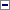 Se va completa doar de furnizorii de dispozitive medicale care deţin aviz de funcţionare emis de MS/ANMDMR doar pentru activitatea de comercializare_______*) reprezintă criterii eligibile.STANDARDCRITERIIDESCRIEREEVALUAREOBSERVAŢIIISTANDARD REFERITOR LA ORGANIZAREI.1*Furnizorul are aviz de funcţionare valabil pentru sediu/punctul de lucru, eliberat de Ministerul Sănătăţii/Agenţia Naţională a Medicamentului şi a Dispozitivelor Medicale din România, conform prevederilor legale în vigoare.DA/NUI.2*Furnizorul are declaraţie de conformitate pentru produsele comercializate, eliberată de producător.DA/NUI.3*Furnizorul are copie de la producător/reprezentantul său autorizat stabilit în România, de pe certificatul de înregistrare a dispozitivelor medicale emis de Ministerul Sănătăţii/Agenţia Naţională a Medicamentului şi a Dispozitivelor Medicale din România/dovada notificării la Autoritatea Competentă din statul membru UE sau SEE pentru produsele comercializate, după caz, şi/sau aviz de utilizare emis de Agenţia Naţională a Medicamentului şi a Dispozitivelor Medicale din România pentru produsele second-hand, cu marcaj CE, acordate prin închiriere, după caz.DA/NUI.4*Furnizorul are o evidenţă cantitativ-valorică pentru dispozitivele comercializate.DA/NUI.5*Furnizorul are certificat de înregistrare cu cod unic de înregistrare şi certificat constatator/act de înfiinţare şi cod fiscal.DA/NUI.6*Furnizorul are sediul/punctul de lucru într-un spaţiu de care dispune în mod legal.DA/NUI.7Furnizorul asigură accesul persoanelor cu handicap locomotor, are un spaţiu destinat recepţiei asiguraţilor şi sală de aşteptare.DA/NUI.8În incinta furnizorului nu este permis accesul animalelor.DA/NUI.9Furnizorul are încăperi special destinate depozitării produselor comercializate, încercării şi reglării dispozitivului, unde este cazul.DA/NUI.10*Furnizorul are un aparat telefonic funcţional care are alocat un număr de apel şi sistem informatic a cărui utilizare este conformă cerinţelor CNAS.DA/NUI.11Furnizorul are Regulament Intern de care întreg personalul a luat la cunoştinţă în scris.DA/NUI.12Furnizorul are Regulament de Organizare şi Funcţionare de care întreg personalul a luat la cunoştinţă în scris.DA/NUI.13*Furnizorul face dovada deţinerii asigurării de răspundere civilă în domeniul medical.DA/NUIISTANDARD REFERITOR LA STRUCTURA DE PERSONALII.1*Personalul îşi desfăşoară activitatea într-o formă legală la furnizor.DA/NUII.2*Personalul care lucrează are fişe de post cu atribuţiile specifice semnate de titular şi aprobate de reprezentantul legal.DA/NUIIISTANDARD REFERITOR LA INFORMAREA ASIGURAŢILORIII.1Furnizorul are o firmă vizibilă din exterior, la intrarea în incinta unităţii.DA/NUIII.2Furnizorul are un program de lucru afişat la loc vizibil.DA/NUIII.3La sediul furnizorului se află expus la loc vizibil numele casei/caselor de asigurări de sănătate cu care se află în contract, precum şi datele de contact ale acesteia/acestora, după caz.DA/NUIII.4Furnizorul are afişat la loc vizibil numărul de telefon al serviciului de urgenţă (112).DA/NUIII.5Furnizorul are afişată în sala de aşteptare lista completă, actualizată cu toate produsele, care include preţul de vânzare al acestora şi preţul decontat de casa de asigurări.DA/NUIII.6Pentru fiecare produs comercializat există o fişă cu specificaţiile tehnice ale produsului şi care este accesibilă asiguraţilor.DA/NUIII.7Furnizorul respectă prevederile legale referitoare la eliberarea de dispozitive medicale. Există o modalitate de înregistrare a deciziilor emise de casa de asigurări de sănătate.DA/NUIII.8Furnizorul are obligaţia informării asiguraţilor asupra utilizării dispozitivelor comercializate şi oferă instrucţiuni de utilizare şi întreţinere pentru acestea, cel puţin în limba românăDA/NUIII.9Furnizorul are afişat la loc vizibil un document ce conţine drepturile ce decurg din calitatea de asigurat.DA/NUIII.10Asiguraţii au acces neîngrădit la un registru de reclamaţii şi sesizări, cu paginile numerotate.DA/NUIII.11În fiecare încăpere există un plan de evacuare în caz de incendiu cu indicarea poziţiei privitorului.DA/NUIVSTANDARD REFERITOR LA ASIGURAREA SERVICIILORIV.1*Furnizorul are certificate/declaraţii de conformitate şi eliberează certificate de garanţie, pentru dispozitivele comercializate.DA/NUIV.2*Furnizorul are un registru de garanţie cu rubrică pentru service în care asiguraţii confirmă primirea certificatului de garanţie şi reparaţiile,după caz.DA/NUIV.3*Furnizorul are o evidenţă a confirmărilor de primire a dispozitivelor medicale de către asiguraţi, conform actelor normative în vigoare.DA/NUIV.3*TOTAL CRITERII 29